2900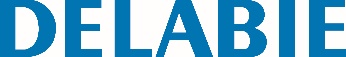 Диспенсер для туалетной бумаги jumbo - 200 мАртикул: 2900 Технические характеристикиДиспенсер для туалетной бумаги jumbo. Большая модель для рулона 200 м. Цельная крышка на шарнире для простого ухода и поддержания гигены.  С замком и стандартным ключом DELABIE.  Контроль расхода.  Размеры : :Ø 225, глубина 125 мм.  Сталь, покрытая белым лаком.  С задней стенкой: защищает от контакта со стеной, влажности и пыли.  Гарантия 10 лет.